    БОЙОРОҠ                                                                 РАСПОРЯЖЕНИЕ “22”августа 2019 й.                           № 1-28                  «22» августа  2019 г.              О постановке арендованного имущества за баланс сельсовета       Руководствуясь пунктом 3 части 1 статьи 14 Федерального закона Российской Федерации от 06 октября 2003 года № 131-ФЗ «Об общих принципах организации местного самоуправления в Российской Федерации», Уставом сельского поселения Дмитриево-Полянский сельсовет муниципального  района Шаранский район Республики Башкортостан, Положением о Порядке управления и распоряжения муниципальной собственностью сельского поселения Дмитриево-Полянский сельсовет муниципального района Шаранский район Республики Башкортостан,  в связи с получением во временное арендное пользование контейнеры для сбора ТКО:  1.  МКУ «Централизованная бухгалтерия администраций сельских поселений» принять за баланс контейнеры для сбора ТКО в количестве 19 (девятнадцать) штук, общей стоимостью 95 000 (девяносто пять тысяч) рублей.  2. Контроль за исполнением настоящего постановления оставляю за собой.  Глава сельского поселения :                                                И.Р.ГалиевБашҡортостан РеспубликаһыныңШаран районы муниципаль районының Дмитриева Поляна ауыл Советыауыл биләмәһе хакимиәтеБасыу урам, 2а йорт, Дмитриева Поляна ауылы, Шаран районы, Башҡортостан Республикаһы, 452630  тел.(34769) 2-68-00 e-mail: dmpolss@yandex.ru.http://www.dmpol.sharan-sovet.ru ИНН 0251000704, ОГРН 1020200613476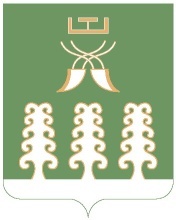 Администрация сельского поселения                   Дмитриево-Полянский сельсоветмуниципального районаШаранский районРеспублики Башкортостанул.Полевая, д.2а, д. Дмитриева Поляна Шаранский район, Республика Башкортостан 452630          тел.(34769) 2-68-00 e-mail: dmpolss@yandex.ruhttp://www.dmpol.sharan-sovet.ru.ИНН 0251000704, ОГРН 1020200613476